	                                                                                                                       			 T: 01 478 16 50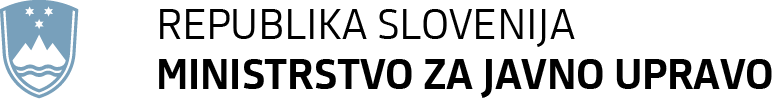 			F: 01 478 16 50			E: gp.mju@gov.si			www.mju.gov.si4.6.2020Izplačilo plače in nadomestila plače v primeru odsotnosti javnih uslužbencev zaradi koronavirusa SARS-CoV-2 ob upoštevanju Zakona o interventnih ukrepih za zajezitev epidemije COVID-19 in omilitev njenih posledic za državljane in gospodarstvo (ZIUZEOP)Verzija 1.2.UvodDne 10.4.2020 je bil v Uradnem listu RS, št. 49/20 objavljen Zakon o interventnih ukrepih za zajezitev epidemije COVID-19 in omilitev njenih posledic za državljane in gospodarstvo (v nadaljevanju: ZIUZEOP), ki je začel veljati naslednji dan po objavi, torej 11.4.2020. Ker je ZIUZEOP v 70. členu drugače uredil nadomestila plače v času epidemije, prav tako pa smo na ministrstvu prejeli številna vprašanja v tej zvezi, smo pripravili priročnik glede izplačila plače oziroma nadomestil plače v času epidemije in uporabe ustreznih šifer po Uredbi o enotni metodologiji in obrazcih za obračun in izplačilo plač v javnem sektorju (v nadaljevanju: Uredba). Na Ministrstvu za javno upravo smo pred uveljavitvijo ZIUZEOP pripravili pojasnilo z naslovom: Izplačilo plače in nadomestila plače v primeru odsotnosti javnih uslužbencev zaradi koronavirusa SARS-CoV-2, št. 1002-253/2020/1 z dne 27.3.2020, po uveljavitvi ZIUZEOP pa smo ga dopolnili s pojasnilom št. 1002-253/2020/7 z dne 21.4.2020.Po uveljavitvi ZIUZEOP je bilo objavljeno tudi pojasnilo št. 0100-222/2020/1 z dne 15.4.2020: Zakon o interventnih ukrepih za zajezitev epidemije COVID-19 in omilitev njenih posledic za državljane in gospodarstvo (ZIUZEOP); pojasnila v zvezi z določili s področja plačnega in uslužbenskega sistema (15. 4. 2020). Dne 30.4.2020 je bil v Uradnem listu RS, št. 61/20 objavljen Zakon o spremembah in dopolnitvah Zakona o interventnih ukrepih za zajezitev epidemije COVID-19 in za omilitev njenih posledic za državljane in gospodarstvo – ZIUZEOP-A, ki dopolnjuje ZIUZEOP. V zvezi z ZIUZEOP-A je bilo objavljeno tudi pojasnilo št. 0100-222/2020/5 z dne 22.5.2020: Zakon o spremembah in dopolnitvah Zakona o interventnih ukrepih za zajezitev epidemije COVID-19 in omilitev njenih posledic za državljane in gospodarstvo (ZIUZEOP-A) – pojasnila (22. 5. 2020).ZIUZEOP v 20. členu določa, da ukrepi iz III. dela zakona ter iz aktov, sprejetih na njegovi podlagi, veljajo od 13. marca 2020 do 31. maja 2020, če ta zakon ne določa drugače. Če do 15. maja 2020 epidemija ni preklicana, se roki izteka ukrepov, ki so določeni do 31. maja 2020, podaljšajo za 30 dni. V Uradnem listu RS, št. 68/20 je bil dne 14.5.2020 objavljen Odlok o preklicu epidemije nalezljive bolezni SARS-CoV-2 (COVID-19). Odlok v 3. členu določa, da z dnem uveljavitve tega odloka preneha veljati Odredba o razglasitvi epidemije nalezljive bolezni SARS-CoV-2 (COVID-19) na območju Republike Slovenije (Uradni list RS, št. 19/20). V 4. členu pa je določeno, da ta odlok začne veljati naslednji dan po objavi v Uradnem listu Republike Slovenije, uporablja pa se od 31. maja 2020.Z navedenim Odlokom je bila epidemija preklicana, zato določbe, ki urejajo nadomestila plače zaradi epidemije veljajo do 31.5.2020.Določbe ZIUZEOP in novele ZIUZEOP-A glede nadomestil plače torej veljajo od 13.3.2020 do 31.5.2020.V predmetnem priročniku so vsebine navedenih pojasnil glede izplačila plače oziroma nadomestil plače v času epidemije zbrane na uporabniku prijazen način, upoštevaje veljavne določbe ZIUZEOP v tej zvezi. Pojasnila posameznih možnih primerov v času epidemijeDelo na domuV primeru, ko javni uslužbenec dela na domu, mu mora delodajalec izplačati plačo. Javnemu uslužbencu, ki dela na domu, pripada tudi regres za prehrano. Ne pripada pa mu povračilo stroškov prevoza na delo in z dela, saj mu le-ti v primeru dela na domu ne nastanejo. IzolacijaV primeru izolacije, ki jo javnemu uslužbencu, ki zboli, odredi zdravnik, ima javni uslužbenec pravico do začasne zadržanosti od dela in nadomestila plače med začasno zadržanostjo od dela v breme Zavoda za zdravstveno zavarovanje Slovenije (ZZZS), in sicer za prvih 90 dni v višini 90% od osnove (prvi odstavek 29. člena in četrti odstavek 31. člena Zakona o zdravstvenem varstvu in zdravstvenem zavarovanju (v nadaljevanju: ZZVZZ). V tem primeru se pri izplačilu nadomestila plače uporabi šifra H012. V primerih izolacije nad 90 dni, ko znaša nadomestilo plače med začasno zadržanostjo od dela v breme ZZZS 100% osnove (prvi odstavek 29. člena in tretji odstavek 31. člena ZZVZZ), pa se uporabi šifra H013. Drugi primeri bolezni, ko ne gre za izolacijoV ostalih primerih bolezni, ko ne gre za izolacijo, imajo javni uslužbenci pravico do nadomestila plače med začasno zadržanostjo od dela zaradi zdravstvenih razlogov v breme delodajalca skladno z določbami kolektivnih pogodb ali v breme Zavoda za zdravstveno zavarovanje Slovenije po splošnih pravilih.Okužba pri opravljanju delaZIUZEOP-A je v 23. členu dopolnil 70. člen ZIUZEOP in določa, da znaša v primeru začasne zadržanosti od dela zaradi okužbe pri opravljanju dela nadomestilo plače za čas odsotnosti z dela 100% osnove, ki je določena za obračun nadomestila za čas odsotnosti zaradi bolezni. Navedena določba velja od 13.3.2020 do 31.5.2020.Čakanje na deloSkladno s tretjim odstavkom 70. člena ZIUZEOP je lahko javni uslužbenec zaradi epidemije, ko ni možno opravljati dela, najdlje do 31. maja 2020, pisno napoten na čakanje na delo zaradi epidemije s pravico do nadomestila plače v višini, kot je določena z zakonom, ki ureja delovna razmerja, za primer začasne nezmožnosti zagotavljanja dela iz poslovnega razloga. Predstojnik v pisni napotitvi določi čas čakanja na delo, možnosti in način poziva javnemu uslužbencu, da se predčasno vrne na delo, ter višino nadomestila plače. Zoper pisno napotitev na čakanje na delo ni pritožbe.V vsakem primeru, ko zaradi epidemije dela ni bilo oziroma ga ne bo možno opravljati in je oziroma bo delodajalec napotil javnega uslužbenca na čakanje na delo, bo imel javni uslužbenec pravico do nadomestila plače v višini, kot je določena z zakonom, ki ureja delovna razmerja, za primer začasne nezmožnosti zagotavljanja dela iz poslovnega razloga. Zakon o delovnih razmerjih (v nadaljevanju: ZDR-1) za primer začasne nezmožnosti zagotavljanja dela iz poslovnega razloga določa pravico do nadomestila plače v višini 80% osnove (138. člen ZDR-1). Osnova je določena v sedmem odstavku 137. člena ZDR-1, skladno s katerim pripada delavcu nadomestilo plače v višini povprečne mesečne plače za polni delovni čas iz zadnjih treh mesecev oziroma iz obdobja dela v zadnjih treh mesecih pred začetkom odsotnosti. Če delavec v obdobju zaposlitve v zadnjih treh mesecih ni delal in je za ves čas prejemal nadomestilo plače, je osnova za nadomestilo enaka osnovi za nadomestilo plače v zadnjih treh mesecih pred začetkom odsotnosti. Če delavec v celotnem obdobju zadnjih treh mesecev ni prejel niti ene mesečne plače, mu pripada nadomestilo plače v višini osnovne plače, določene v pogodbi o zaposlitvi. Višina nadomestila plače ne sme presegati višine plače, ki bi jo delavec prejel, če bi delal. Pri izplačilu nadomestila plače se uporabi šifra G088.Navedena določba velja od 13.3.2020 do 31.5.2020. Na tem mestu opozarjamo, da je ZIUZEOP določil nov razlog za napotitev na čakanje na delo, to je epidemija, in je za ta namen tudi določil osnovo in višino nadomestila. Zato v teh primerih ni možno uporabljati določb kolektivnih pogodb dejavnosti in poklicev v delu, v katerem določajo nadomestila plače za čas čakanja na delo iz poslovnih razlogov. ZIUZEOP-A v 23. členu, kjer dopolnjuje 70. člen ZIUZEOP, določa, da nadomestilo plače izplačano v skladu s prvim, drugim in tretjim  odstavkom 70. člena ZIUZEOP ne sme biti nižje od minimalne plače. Tudi ta določba velja za obdobje od 13.3. do 31.5.2020. Že izplačana nadomestila plače za čakanje na delo zaradi epidemije, ki so bila izplačana na podlagi tretjega odstavka 70. člena ZIUZEOP in so bila nižja od minimalne plače, je glede na navedeno treba od 13.3.2020 dalje ustrezno poračunati.KarantenaSkladno s prvim odstavkom 70. člena ZIUZEOP imata javni uslužbenec in funkcionar, ki zaradi odrejene karantene ne moreta opravljati dela v skladu s sklenjeno pogodbo o zaposlitvi ali izvrševati funkcije, delodajalec pa jima ne more organizirati dela na domu, pravico do nadomestila plače v višini, kot je določena z zakonom, ki ureja delovna razmerja, za primer začasne nezmožnosti zagotavljanja dela iz poslovnega razloga.Nadomestilo plače v skladu s prvim odstavkom 70. člena ZIUZEOP pripada javnemu uslužbencu oziroma funkcionarju v primeru odrejene karantene, ki jo v skladu z 19. členom Zakona o nalezljivih boleznih z odločbo zdravi osebi odredi minister za zdravje.Torej se tudi v primeru odrejene karantene za izračun nadomestila plače uporabita enaka višina in osnova kot pri čakanju na delo zaradi epidemije. Pri izplačilu nadomestila plače zaradi odrejene karantene se uporabi šifra G083 iz Uredbe, pri kateri se pri izračunu nadomestila upoštevata nova osnova in višina nadomestila. Tudi določba glede nadomestila plače v primeru odrejene karantene velja za obdobje od 13. marca do 31. maja 2020.ZIUZEOP-A v 23. členu, kjer dopolnjuje 70. člen ZIUZEOP, določa, da nadomestilo plače izplačano v skladu s prvim, drugim in tretjim  odstavkom 70. člena ZIUZEOP ne sme biti nižje od minimalne plače. Tudi ta določba velja za obdobje od 13.3. do 31.5.2020. Že izplačana nadomestila plače zaradi odrejene karantene, ki so bila izplačana na podlagi prvega odstavka 70. člena ZIUZEOP in so bila nižja od minimalne plače, je glede na navedeno treba od 13.3.2020 dalje ustrezno poračunati.Odsotnost zaradi višje sileSkladno z drugim odstavkom 70. člena ZIUZEOP imata javni uslužbenec in funkcionar v času, ko zaradi višje sile ne opravljata dela oziroma izvršujeta funkcije, pravico do nadomestila plače v višini, kot je določena z zakonom, ki ureja delovna razmerja, za primer začasne nezmožnosti zagotavljanja dela iz poslovnega razloga.Torej se tudi primerih odsotnosti zaradi višje sile za izračun nadomestila plače uporabita enaka višina in osnova kot pri čakanju na delo zaradi epidemije.Kot višja sila v času epidemije se tako lahko opredeli odsotnost staršev, ki zaradi varstva otrok ostanejo doma ter odsotnosti z dela zaradi nemožnosti prihoda na delo zaradi ustavitve javnega prevoza ali zaprtja mej s sosednjimi državami. Več o tem v pojasnilu MDDSZ: https://www.gov.si/novice/2020-04-16-pravice-in-obveznosti-iz-delovnega-razmerja-v-posebnih-okoliscinah-posodobljena-informacija-16-4-2020/O odsotnosti zaradi višje sile odloči delodajalec z ustreznim aktom na podlagi vloge javnega uslužbenca.Pri izplačilu nadomestila plače v primeru odsotnosti zaradi višje sile se uporabi šifra G083 iz Uredbe, pri kateri se pri izračunu nadomestila upoštevata nova osnova in višina nadomestila. Tudi določba glede nadomestila plače v primeru višje sile velja za obdobje od 13. marca do 31. maja 2020. ZIUZEOP-A v 23. členu, kjer dopolnjuje 70. člen ZIUZEOP, določa, da nadomestilo plače izplačano v skladu s prvim, drugim in tretjim  odstavkom 70. člena ZIUZEOP ne sme biti nižje od minimalne plače. Tudi ta določba velja za obdobje od 13.3. do 31.5.2020. Že izplačana nadomestila plače zaradi višje sile, ki so bila izplačana na podlagi drugega odstavka 70. člena ZIUZEOP in so bila nižja od minimalne plače, je glede na navedeno treba od 13.3.2020 dalje ustrezno poračunati.Obračun praznika v času čakanja na delo, odrejene karantene oziroma odsotnosti zaradi višje sileZIUZEOP ne ureja vprašanja, kako upoštevati praznike pri obračunu nadomestila plače, menimo pa, da je treba tudi za praznik javnemu uslužbencu obračunati nadomestilo plače, ki mu pripada tudi sicer, se pravi, če prejema nadomestilo zaradi čakanja na delo zaradi epidemije, odrejene karantene oziroma odsotnosti zaradi višje sile, potem mu to nadomestilo (v višini 80% osnove) pripada tudi na praznik. Ne vidimo utemeljenega razloga, da bi na dan praznika javni uslužbenec prejel drugačno višino nadomestila. Enako pravilo glede obračuna nadomestila za praznik velja tudi v primeru, ko je javni uslužbenec odsoten zaradi bolezni, kar izhaja iz 29. člena ZZVZZ, ki določa, da zavarovancu pripada nadomestilo za delovne dneve oziroma delovne ure, ko je zadržan od dela, kot tudi za praznične in druge dela proste dni, določene z zakonom. Tudi v tem primeru javni uslužbenec prejme nadomestilo plače zaradi bolezni in ne nadomestilo plače za praznik.Navedeni obračun praznika je treba upoštevati, kadar je v obdobju odrejenega čakanja na delo zaradi epidemije, karantene ali višje sile, praznik (na primer čakanje na delo zaradi epidemije od 1. do 20. aprila 2020 – v tem času je praznik).Če pa je javni uslužbenec v obdobju, v katerem je praznik sicer delal ali pa je koristil letni dopust, pa mu tudi za praznik, če bi na ta dan delal, pa ne dela, ker je praznik, pripada nadomestilo plače, kot je za praznik določeno v kolektivni pogodbi (na primer letni dopust od 24. aprila do 3. maja – vmes je tudi praznik), torej v višini 100% osnove.Pri tem je torej v primeru, če javni uslužbenec opravlja delo v času epidemije in ne gre za zgoraj navedene primere, treba upoštevati siceršnjo ureditev, kot jo določajo ZDR-1 in kolektivne pogodbe dejavnosti in poklicev. In sicer v zvezi s prazniki in dela prostimi dnevi ZDR-1 v 166. členu določa, da ima delavec pravico do odsotnosti z dela ob praznikih Republike Slovenije, ki so določeni kot dela prosti dnevi, in ob drugih, z zakonom določenih dela prostih dnevih. Glede na določbo drugega odstavka 137. člena ZDR-1 ima delavec pravico do nadomestila plače za praznične in druge dela proste dni, in sicer za tiste dni in za toliko ur, kolikor znaša delovna obveznost na dan, ko delavec zaradi praznika oziroma dela prostega dne ne dela. V primeru, da pa mora delavec glede na planirano delovno obveznost delati tudi na prazničen oziroma dela prost dan, mu za ta dan ne pripada nadomestilo plače, temveč je delavec upravičen do plačila za delo, ki mu gre po pogodbi o zaposlitvi, ter do dodatka za delo na praznik oziroma dela prost dan, katerega višina se določi s kolektivno pogodbo na ravni dejavnosti (128. člen ZDR-1), za javni sektor je to KPJS. Dodajmo še, da se tudi v primeru koriščenja letnega dopusta upoštevata osnova in višina za nadomestilo plače, kot jo sicer določajo ZDR-1 in kolektivne pogodbe dejavnosti in poklicev, saj v tem primeru ne gre za uporabo navedenih treh institutov po ZIUZEOP. Odsotnost zdrave osebe (odreditev karantene in preventivne izolacije s strani delodajalca) Z ZIUZEOP-A je v četrtem odstavku 70. člena določena podlaga za izplačilo nadomestila plače v primeru, ko delodajalec javnemu uslužbencu odredi karanteno in preventivno izolacijo. Če je javnemu uslužbencu odrejena karantena zaradi rizičnega stika v času opravljanja dela in v primeru preventivne izolacije, ki ju pisno odredi delodajalec oziroma predstojnik, pripada javnemu uslužbencu plača, ki bi jo prejel, če bi delal. Preventivna izolacija pomeni, da zaradi zagotavljanja nemotenega delovnega procesa delodajalec oziroma predstojnik pisno napoti zdravega javnega uslužbenca v izolacijo.Tudi navedena določba velja za obdobje od 13. marca do 31. maja 2020.NOVO: Pri izplačilu nadomestila plače v primeru odrejene karantene zaradi rizičnega stika v času opravljanja dela in v primeru preventivne izolacije, ki ju pisno odredi delodajalec oziroma predstojnik se uporabi šifra G080 iz Uredbe, pri kateri se kot osnova za izračun nadomestila upošteva plača, ki bi jo javni uslužbenec prejel, če bi delal (Z120).Odsotnost z dela z nadomestilom plače (izredni dopust)V primerih, ko predpisi oziroma kolektivne pogodbe dejavnosti in poklicev, omogočajo javnemu uslužbencu odsotnost z dela s pravico do nadomestila plače zaradi naravnih nesreč (npr. 50. člen Kolektivne pogodbe za dejavnost vzgoje in izobraževanja v RS, 40. člen Kolektivne pogodbe za kulturne dejavnosti v RS, 38. člen Kolektivne pogodbe za dejavnost zdravstva in socialnega varstva Slovenije) se pri izplačilu nadomestila plače uporabi šifra B030  (izredni dopust).Obračun nadomestila plače v višini minimalne plačeZa javni sektor se glede osnove in višine nadomestila plače zaradi epidemije uporabljajo določbe 70. člena ZIUZEOP in ne določbe, ki določajo višino nadomestila plače v podpoglavju 1.1. ZIUZEOP z naslovom Povračilo nadomestila plače delavcem na začasnem čakanju na delo in zaradi odsotnosti iz razloga višje sile ter oprostitev plačila prispevkov. Peti odstavek 70. člena ZIUZEOP pa določa tudi, da nadomestilo plače določeno v skladu s prvim (odrejena karantena s strani ministra za zdravje), drugim (višja sila) in tretjim odstavkom (čakanje na delo zaradi epidemije) tega člena, ne sme biti nižje od minimalne plače. Navedena določba velja le za nadomestila plače, ki so bila izplačana javnim uslužbencem v skladu s prvim, drugim in tretjim odstavkom 70. člena ZIUZEOP. Navedena določba velja za obdobje od 13.3. do 31.5.2020. Že izplačana nadomestila plače v skladu s prvim, drugim in tretjim odstavkom 70. člena ZIUZEOP, ki so bila nižja od minimalne plače, je glede na navedeno treba od 13.3.2020 dalje ustrezno poračunati.Povračilo nadomestila plače v javnem sektorjuZIUZEOP v 22. členu določa upravičene delodajalce, ki lahko uveljavljajo povračilo nadomestila plače in pri tem že v prvem odstavku določa, da lahko pravico do povračila nadomestila plače delavcem na začasnem čakanju na delo in zaradi odsotnosti iz razloga višje sile uveljavlja vsak delodajalec v Republiki Sloveniji, razen: neposredni ali posredni uporabnik proračuna Republike Slovenije oziroma proračuna občine, katerega delež prihodkov iz javnih virov je bil v letu 2019 višji od 70 odstotkov, delodajalec, ki opravlja finančno ali zavarovalniško dejavnost, ki spada v skupino K po standardni klasifikaciji dejavnosti, in ima več kot deset zaposlenih na dan 13. marca 2020 in tuja diplomatska predstavništva in konzulati, mednarodne organizacije, predstavništva mednarodnih organizacij ter institucije, organi in agencije Evropske unije v Republiki Sloveniji.Upoštevaje navedeno torej neposredni ali posredni uporabniki državnega oziroma občinskih proračunov ne morejo uveljavljati povračila sredstev za nadomestila, če je bil njihov delež sredstev iz javnih virov v letu 2019 višji od 70 odstotkov.Delodajalec, ki je neposredni ali posredni proračunski uporabnik in katerega delež prihodkov iz javnih virov je bil v letu 2019 nižji od 70 odstotkov, je upravičen do povračila nadomestila plače v deležu, ki je enak deležu njegovih prihodkov iz nejavnih virov.Položaj javnih uslužbencev, ki imajo pravice iz socialnih zavarovanj70. člen ZIUZEOP je bil dopolnjen tudi s šestim odstavkom, ki določa, da se glede pravic iz socialnih zavarovanj za izplačilo nadomestil v skladu s tem členom, za javne uslužbence smiselno uporablja 27. člen tega zakona.27. člen ZIUZEOP ureja položaj delavcev, ki imajo pravice iz socialnih zavarovanj, in sicer:a) V prvem odstavku 27. člena je določeno, da če je delavec ob napotitvi na začasno čakanje na delo upravičen do odsotnosti z dela ali med trajanjem začasnega čakanja na delo ali višje sile pridobi pravico do odsotnosti z dela na podlagi predpisov o zdravstvenem zavarovanju ali starševskem varstvu ter do ustreznega nadomestila plače ali plačila prispevkov, se nadomestilo plače iz 26. člena v tem času ne izplačuje. Smiselna uporaba tega člena pomeni, da se v tem primeru nadomestilo iz 70. člena ne izplačuje.b) V drugem odstavku 27. člena pa se ureja primere, če je delavec ob napotitvi na začasno čakanje na delo ali med trajanjem začasnega čakanja na delo ali višje sile uveljavil oziroma je upravičen do dela s krajšim delovnim časom in prejema delno nadomestilo na podlagi predpisov o pokojninskem in invalidskem zavarovanju ali je upravičen do dela s krajšim delovnim časom na podlagi predpisov o zdravstvenem zavarovanju ali starševskem varstvu. V tem primeru se nadomestilo plače iz 26. člena v tem času izplačuje v sorazmernem delu, delavec pa zadrži pravico do prejemkov oziroma plačila prispevkov iz socialnih zavarovanj po teh predpisih, kot da bi delal. Smiselna uporaba tega člena pomeni, da se v tem primeru nadomestilo iz 70. člena izplačuje v sorazmernem delu, zaposleni pa zadrži pravico do prejemkov oziroma plačila prispevkov iz socialnih zavarovanj po teh predpisih, kot da bi delal.Koristne informacije drugih organov in institucija) Ministrstvo za delo, družino, socialne zadeve in enake možnosti:MDDSZEM je dne 16.4.2020 objavilo ažuriran in dopolnjen dokument s ključnimi informacijami in odgovori na pogosta vprašanja glede uveljavljanja pravic in obveznosti iz delovnega razmerja v času posebnih okoliščin zaradi zmanjšanja širjenja koronavirusa SARS-CoV-2. Dokument je dopolnjen tudi z ukrepi na podlagi Zakona o interventnih ukrepih za zajezitev epidemije COVID-19 in omilitev njenih posledic za državljane in gospodarstvo: https://www.gov.si/novice/2020-04-16-pravice-in-obveznosti-iz-delovnega-razmerja-v-posebnih-okoliscinah-posodobljena-informacija-16-4-2020/ . b) Zavod Republike Slovenije za zaposlovanje: https://www.ess.gov.si/delodajalci/financne_spodbude/ugodnosti_pri_zaposlovanju/intukrep-povracilo-nadomestila-placec) Zavod za zdravstveno zavarovanje Slovenije:https://www.zzzs.si/zzzs/internet/zzzs.nsf/o/55F91A45343677D6C125852D00303245